Thank you for your business!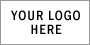 Bank Account StatementDate: opening balanceclosing balance99999999descriptionDebitcredittotaltotal 